/08 RM 03420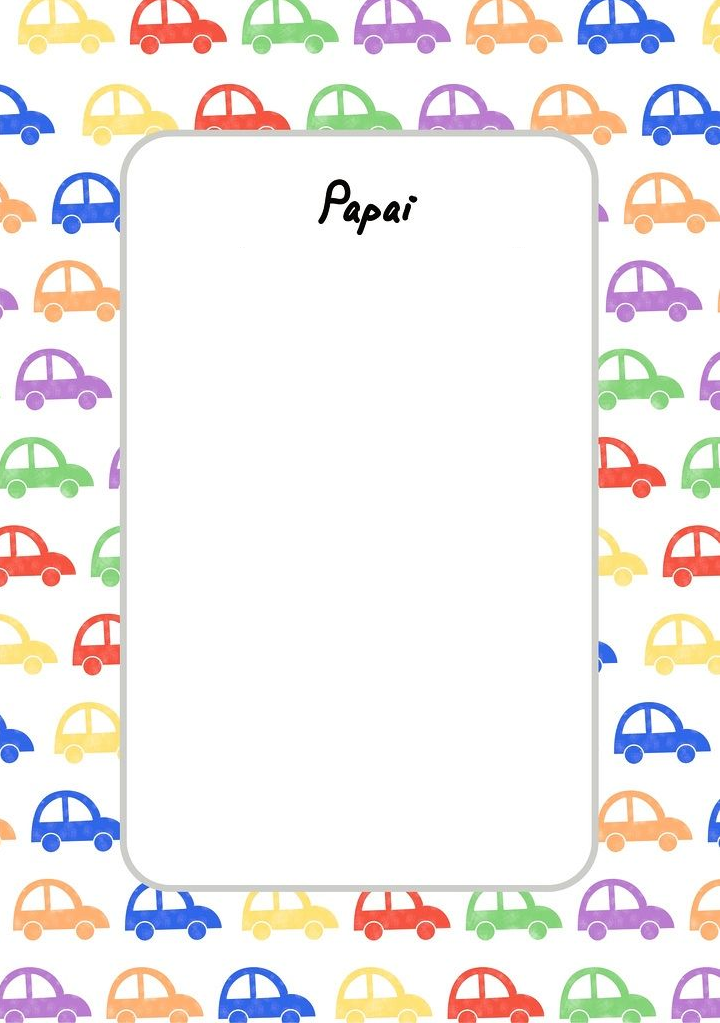 